Uitschrijfformulier en verzoek om dossier(s) over te dragen aan nieuwe huisarts.Volgens de richtlijnen dragen we uw medische dossier van huisarts naar huisarts over. Wij schrijven u uit en dragen uw elektronisch patiëntendossier over nadat we een verzoek van uw nieuwe huisarts ontvangen.In te vullen door patiënt:Datum uitschrijving:			……………………………………………………………..Reden uitschrijving:			……………………………………………………………..Naam / Namen:			……………………………………………………………..Geboorte datum: 			………………………………………………………….....Naam en adres nieuwe huisarts:	………………………………………………………………					………………………………………………………………					……………………………………………………………….Handtekening voor toestemming overdragen medische gegevens:												…………………………………………………………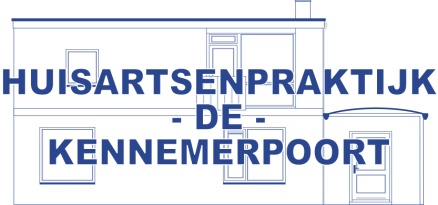 F. van Andel, huisartsF. van Andel, huisartsZwarteweg 65E.S. van Duin, huisartsE.S. van Duin, huisarts2121 BB BennebroekT.W.M. Harding, huisartsT.W.M. Harding, huisartsT: 023-584 63 00M.H.M. Princen, huisartsM.H.M. Princen, huisartsF: 023-584 97 64F.G. Thoolen, huisartsF.G. Thoolen, huisartswww.kphuisartsen.nlL.M.L. van Wiechen, huisartsL.M.L. van Wiechen, huisarts